Plymouth University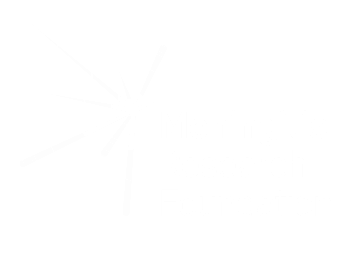 DO NOT request collections in London or the surrounding area. Let us know of any collections you apply for prior to the event.Venue CollectionsPlymouth Argyle Stadium: You can collect outside of the stadiums entrance/exits on match days through the council. Email for availability of home game match dates and for Central Park/Outside Argyle Grounds as the location licensing@plymouth.gov.ukHome game match days here: https://www.pafc.co.uk/matches/fixtures/ (Plymouth VS Exeter and Plymouth VS Portsmouth are huge games!)Plymouth Albion Rugby Ground: Contact Plymouth Albion by email and call asking for availability to collect on match days or to be a charitable sponsor for the year here: http://www.plymouthalbion.com/info/    Tel: 01752 565 064    Email: info@plymouthalbion.comDetention Club Night:The Detention club night in the Student Union has given fundraisers sponsorship, additional donations for help promoting the event and allowed collections inside the SU before. Contact them via FacebookTrain Station CollectionsCall Customer Support on 03457 000 125 to ask about the process of collecting this year. You should also speak to the train station managers in person and ask for advice and direct contact details as the best and quickest way to gain success.Bag Packs/Supermarket CollectionsGo in-store with your LOA, ask for the manager and look at what dates are available for a bag pack or storefront collection. Secure as many dates as possible and an email address and number to follow-up.Tesco Superstores: Transit Way. Ask for Jacqui the Community Champion 0345 677 9550Woolwell Crescent 0345 266 8759  Asda Superstore: Leypark Drive 01752 709785 Sainsburys Superstores: Armada Way 01752 674767       Crabtree House 01752 222748Waitrose Superstore: Saltash 01752 849067 YOUR NOTES 